Søndagsbrev 10. mars 2024, St. Birgitta menighet.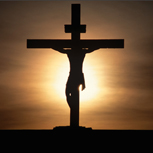 Kollekt/gaver kan gis via Vipps # 514275 eller giro.St. Birgitta kirkeSt. Josephs gt. 17, 1606 FredrikstadKontor: 69 30 15 20  Prest: 69 30 15 22  Giro: 0530.22.52930E-post: fredrikstad@katolsk.noHjemmeside: http://fredrikstad.katolsk.no.Facebook: St. Birgitta katolske kirke4. søndag i fasten, år B(Søndagens liturgi i Messeboken side 202 (ny), 146 (gml.))MessetiderPavens bønneintensjoner for mars 2024For kristne som er i livsfareLa oss be om at de troende som risikerer livet for evangeliet i ulike deler av verden kan fylle Kirken med sitt mot og misjonsengasjement.				ForbønnerCelebranten:Kjære kristne! Det gamle Guds folks historie ble bekreftet av Jesu ord om at den som ikke tror, er allerede dømt, fordi han ikke har villet tro. La oss be Gud gjennom tro og lydighet gi oss del i frelsen som Jesus vant oss ved sin død og oppstandelse:At Kirkens forkynnere alltid må bli ved å fremholde at Gud gir bud og krever til ansvar. Vi ber deg…At de som har ansvaret for den politiske og statlige utvikling, må søke å tjene Gud og hans vilje i ett og alt. Vi ber deg…At de som lider under fornedrelse, må øyne håp om opphøyelse gjennom Kristus. Vi ber deg…For oss i Fredrikstad, at vi som Kirke og folk må bøye oss for Gud og følge hans bud og forskrifter. Vi ber deg…   -   For de ensomme, syke og eldre i vår menighet, at de blir       styrket og trøstet av troen på Jesus Kristus.  Vi ber deg...-   For alle våre avdøde, la dem finne tilgivelse og fred, og få del i himmelens gleder sammen med alle dine hellige. Vi ber deg…Celebranten: Himmelsk Far, du som ikke bare bøyer ned synderne og de ulydige, men som også har reist opp et håpets tegn, gi oss å glede oss over dette og det kommende liv. Ved Kristus, vår Herre. Amen. Kunngjøringer   Kollektene siste uke innbrakte kr. 8.672,00. Votivlys kr. 306,00.  Hjertelig takk!Under fastetiden, vil pater Jagath sitte i skriftestolen en halv time før høymessen på søndager.  Man kan også avtale egen tid for skriftemål med Pater Jagath på telefon 414 68 740.Katolsk Forum, onsdag 13. mars kl. 19.00 i menighetslokalet.              Tema: «Kroppens teologi. En ny pedagogikk om kjønn og seksualitet.» Foredrag av Erik AndvikKonfirmanthelg for konfirmanter og 8. klasse fra fredag 15. mars kl. 18.00 til søndag 17. mars.  Tema: Preste- og ordenskall.  Dette er et obligatorisk program i forberedelsene til fermingen. Påmelding: 10. mars. Påmeldingslapper henger i våpenhuset.Onsdag 20. mars kl. 18.30 – kurs for sakristantjeneste.  Interesserte er hjertelig velkommen.Caritas Fasteaksjonen 2024 setter fokus på håp i små handlinger for det felles gode.  Støtt Fasteaksjonen ved å gi et bidrag. Ministrantene vil stå ved utgangen med bøsser til fasteaksjonen. I fastetiden vil det være korsveiandakter på flere språk.   Se plakat.    Kunngjøring av valg.  Det skal avholdes valg til nytt menighetsråd. Stemmesedler med veiledning, presentasjon av de nominerte og konvolutter ligger på et eget bord bak i kirken. Siste frist for innlevering av stemmesedler er etter kveldsmessen søndag 7. april. Valgresultatet offentliggjøres på menighetens årsmøte søndag 14. april etter høymessen.Vietnamesisk gruppe har ansvaret for vask av kirken til uken.  Vietnamesisk gruppe har ansvaret for kirkekaffe neste søndag.    Riktig god søndag!   OBLATKOMMUNITETEN I ØSTFOLD  ●  St. Josephs gate 17, 1606 Fredrikstad Gunapala, Premanath Jagath O.M.I., sogneprest for Fredrikstad                    Mobiltelefon: 414 68 740,  E-post: jagath.gunapala@katolsk.noPisarek, Piotr Sylwester O.M.I., sogneprest for Moss                    Mobiltelefon: 901 29 621,  E-post: ppisarek@online.noKunkel, Roman O.M.I., sogneprest for Halden, polsk sjelesorg i Østfold                     Mobiltelefon: 414 62 722, E-post: kunkelomi@gmail.com Inngang  Av dypest nød  427 Messe XIV  Norsk messe    14 Første lesning:  2 Krøn 36, 14-17a, 19-23. Salme 137 Omkved           Ved Babylons floder lengtet vi mot Sion.      177 Annen lesning:  Ef 2, 4 - 10 Evangelium:  Joh 3, 14 – 21 Offertorium:   Ingen vinner frem  437 Kommunion:    Hill deg, frelser og forsoner  425         Avslutning:  Noen må våke  441 Tirsdag  12/3 18.00Korsveiandakt - Filippinsk gruppe Onsdag  13/3 17.15 18.00   Korsveiandakt – Vietnamesisk gruppe Kveldsmesse  Torsdag    14/317.0018.00 Korsveiandakt – Afrikansk gruppe Kveldsmesse og Sakramentsandakt                                                                                                                               Fredag 15/3  11.00  17.00  18.30 Formiddagsmesse Korsveiandakt – Kaldeisk Korsveiandakt – Polsk gruppe Lørdag 16/3 17.0017.3018.00  Korsveiandakt - norsk Rosenkransandakt - norsk Kveldsmesse Søndag 17/3  10.00  13.00    16.00  18.00 Høymesse. 5. søndag i fasten Tamilsk messe  Filippinsk messe  Kveldsmesse